Мастер – класс по технике «Пластилинография» Тема: Национальные узорыЦели:Учить рисовать пластилином.Вносить в рисунок дополнительные детали для обогащения образа; закреплять умение раскатывать пластилин между ладонями и круговыми движениями (горошки); оттягивать нужные части предметов.Развивать чувство формы и цвета; совершенствовать технические умения и навыки в работе с пластическими материалами.Наглядность: Выставка пластилиновых работ, картин, пейзажей, натюрморта.Рисунок «Парень с девушкой в русском костюме» на картоне.Нам потребуется: плотный картон, цветной пластилин (лучше восковой - он более мягки и податливый), влажные салфетки, мыло и полотенчик. Не забывайте: Работа с пластилином – очень трудоемкая, требует усидчивости, усилий, поэтому в процессе занятия не пренебрегайте разминочками, ведь самое главное – это результат! Ставьте акцент на результат работы.Приступим. Простейшие приемы работы с пластилином:Раскатывать «колбаски» и «шарики»Сплющивать «лепешки»Вытягивать пластилинСлеплять детали друг с другомШаг 1. Вырезаем из картона основу для пластилинографии – мы сделаем ее с округлыми краями – так интереснее. При работе с пластилином лучше использовать – плотный картон, ни в коем случае не тонкие листы бумаги – она деформируется и рвется при выполнении приемов примазывания, придавливания, сглаживания и расплющивания пластилина.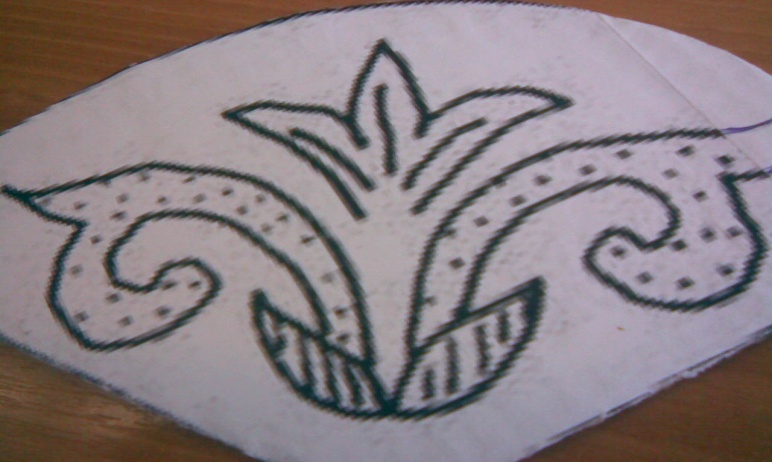 Шаг 2. Рисуем узор национального орнамента (по выбору желающих).Отщипываем кусочек пластилина, разминаем и раскатываем на колбаску. 
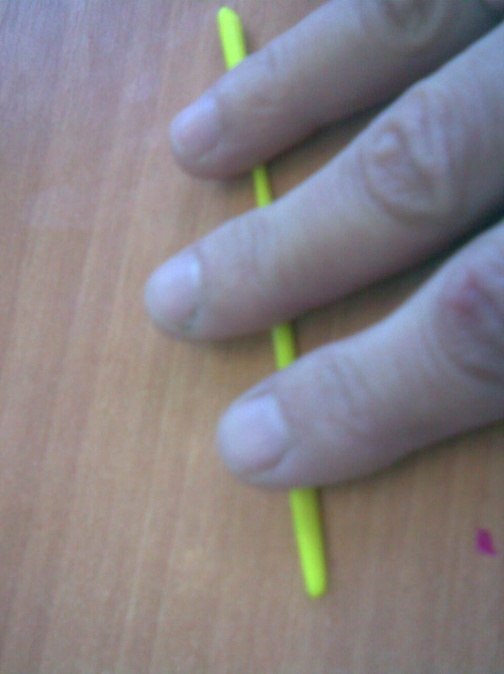 Колбаску разрезаем на равные кусочки.
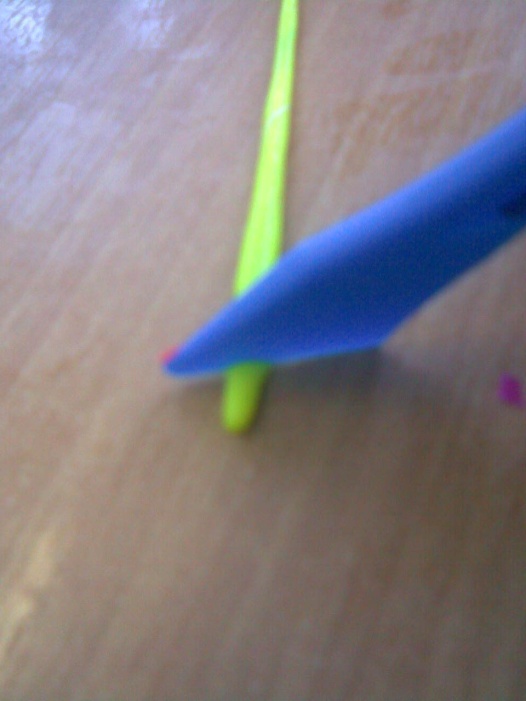 Кусочки пластилина раскатываем в горошинки.
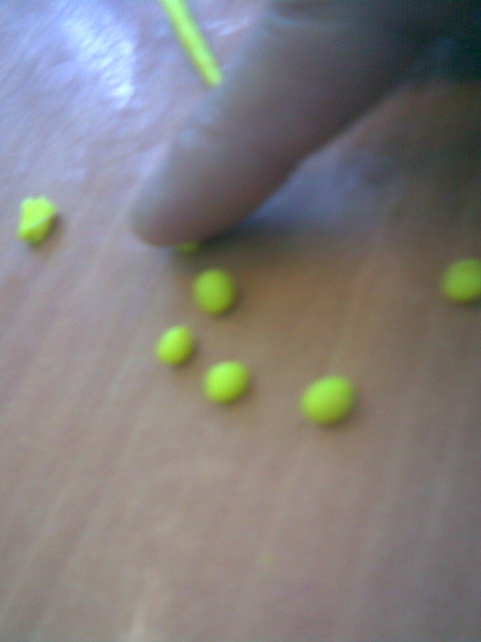 Горошинки прикладываем на рисунок и придавливаем……
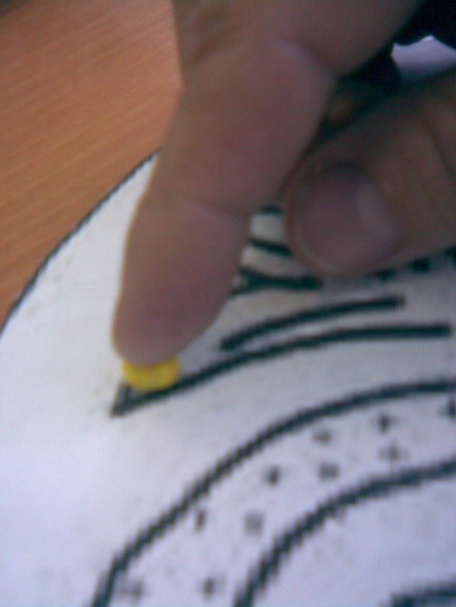 Не выходя за контуры рисунка, подбираем горошинки по цвету и составляем рисунок.
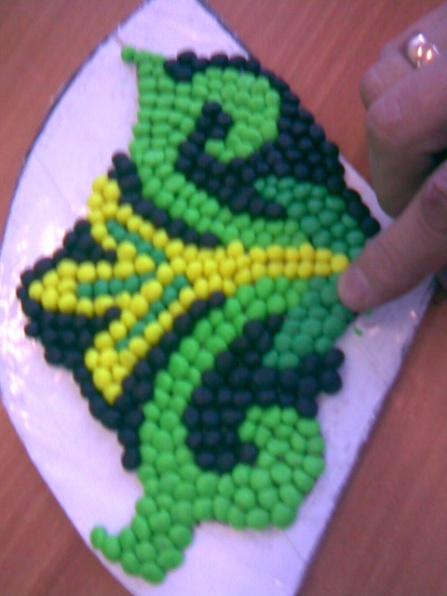 Готовый рисунок «Татарский узор»
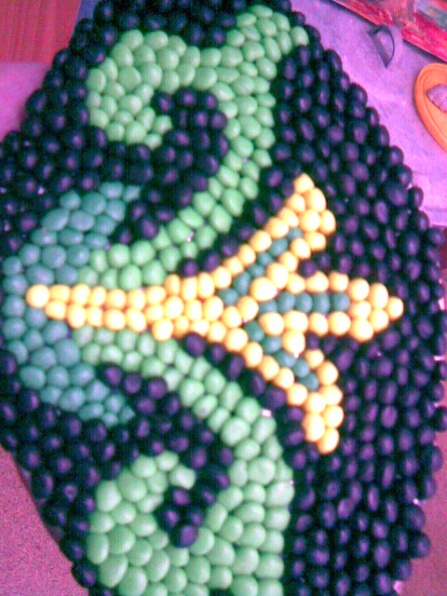 Шаг 1. Вырезаем из картона основу для пластилинографии – мы сделаем ее с округлыми краями – так интереснее. При работе с пластилином лучше использовать – плотный картон, ни в коем случае не тонкие листы бумаги – она деформируется и рвется при выполнении приемов примазывания, придавливания, сглаживания и расплющивания пластилина.Шаг 2.  Рисуем узор национального орнамента (по выбору желающих).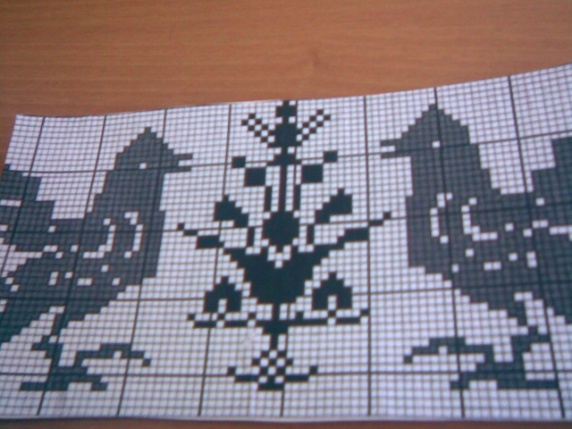 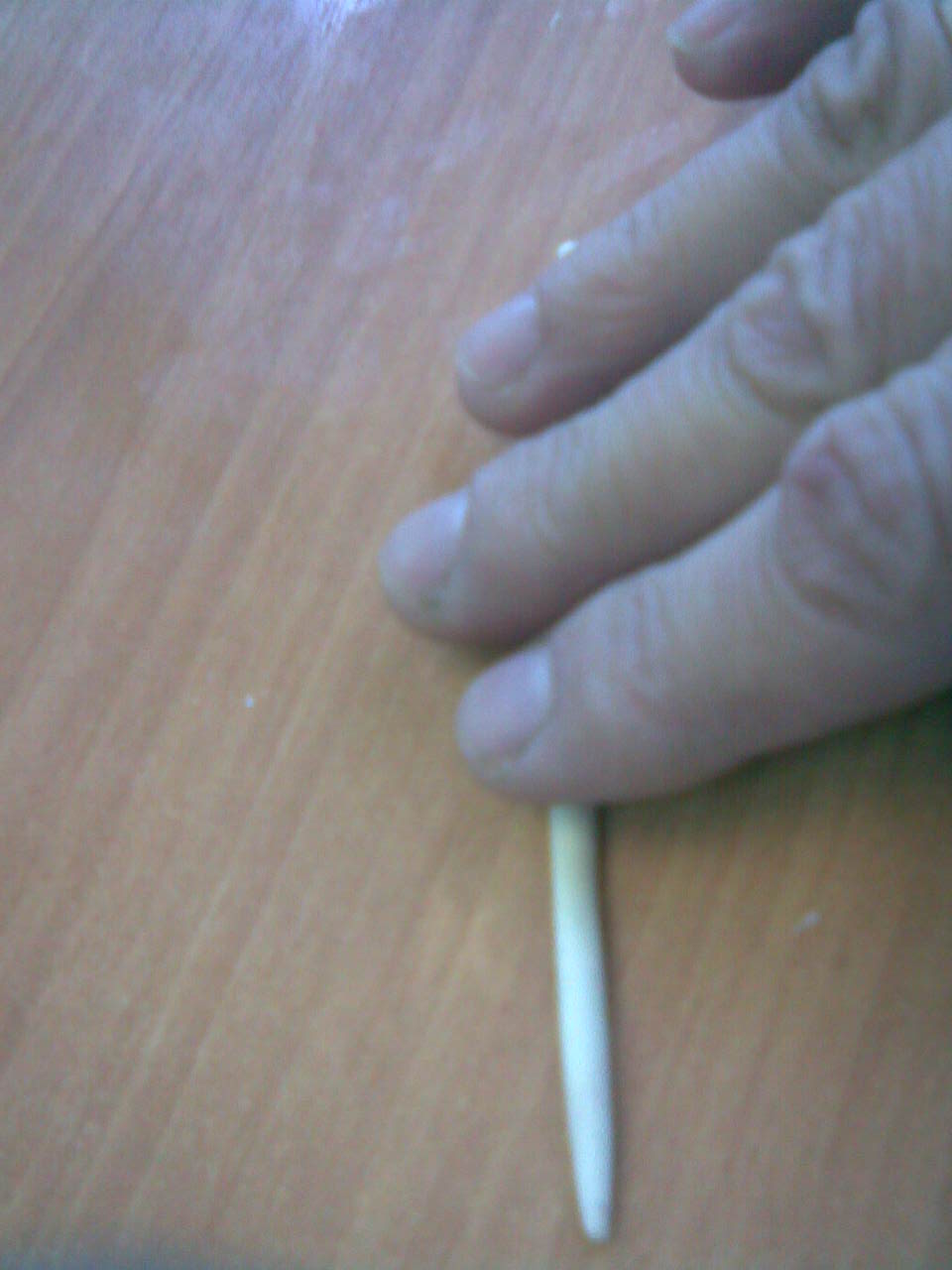 Отщипываем кусочек пластилина, разминаем и раскатываем на колбаску. 
Колбаску разрезаем на равные кусочки.
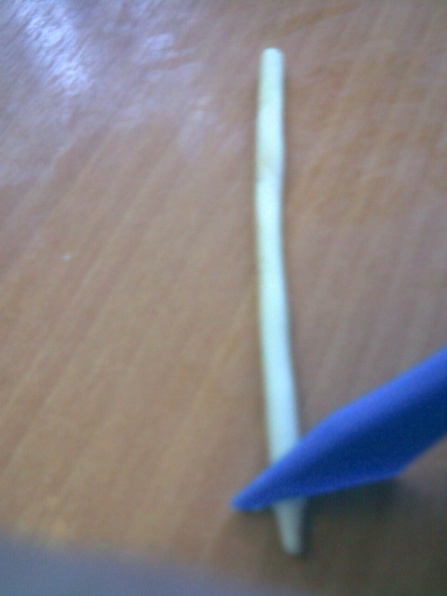 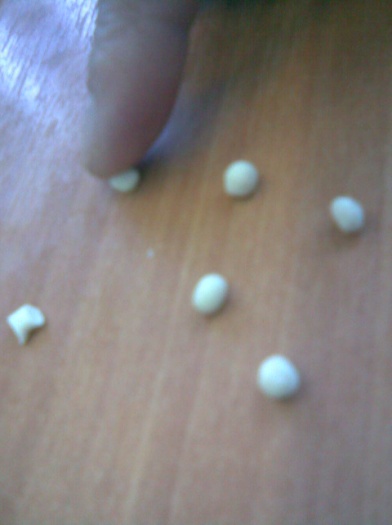 Кусочки пластилина раскатываем в горошинки.
Горошинки прикладываем на рисунок и придавливаем……
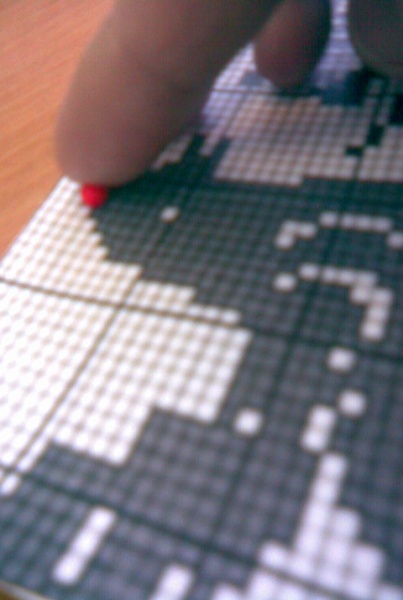 Не выходя за контуры рисунка, подбираем горошинки по цвету и составляем рисунок.
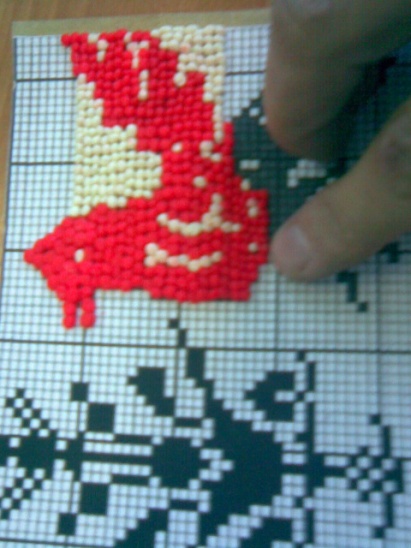 Готовый рисунок «Русский национальный орнамент».
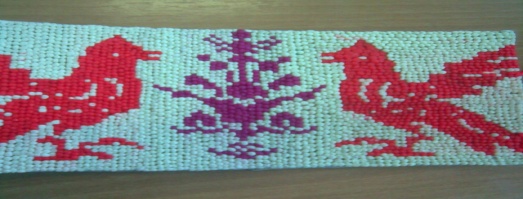 Шаг 1. Вырезаем из картона основу для пластилинографии – мы сделаем ее с округлыми краями – так интереснее. При работе с пластилином лучше использовать – плотный картон, ни в коем случае не тонкие листы бумаги – она деформируется и рвется при выполнении приемов примазывания, придавливания, сглаживания и расплющивания пластилина.Шаг 2. Рисуем узор национального орнамента (по выбору желающих).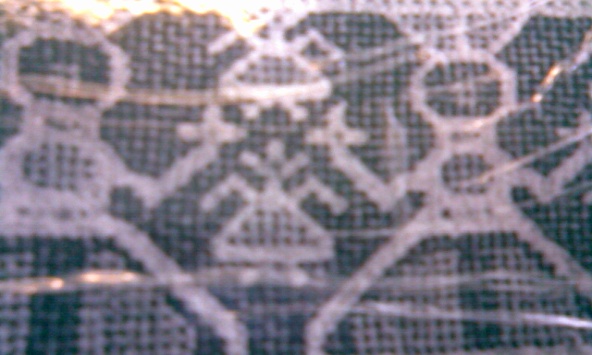 Отщипываем кусочек пластилина, разминаем и раскатываем на колбаску. 
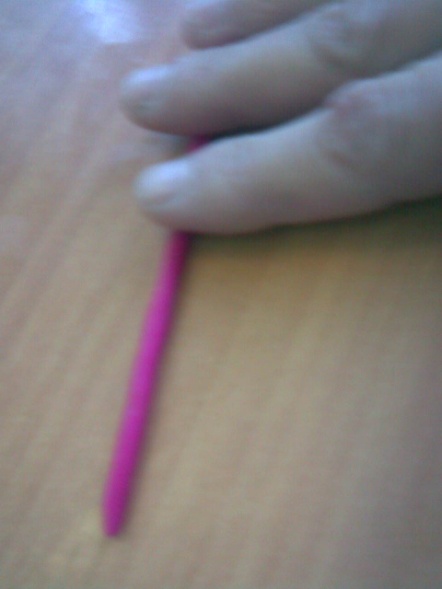 Колбаску разрезаем на равные кусочки.
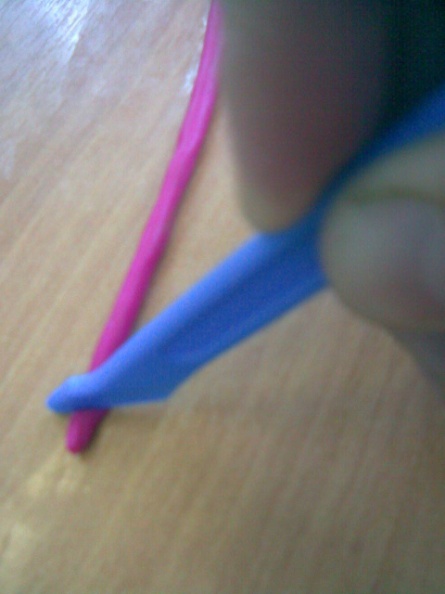 Кусочки пластилина раскатываем в горошинки.
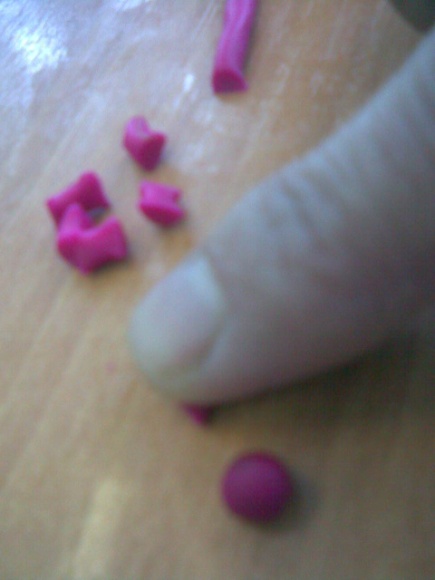 Горошинки прикладываем на рисунок и придавливаем……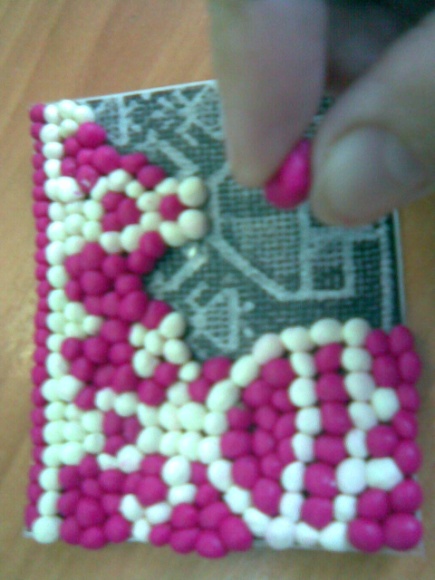 Не выходя за контуры рисунка, подбираем горошинки по цвету и составляем рисунок.
Готовый рисунок «Чувашский национальный орнамент».
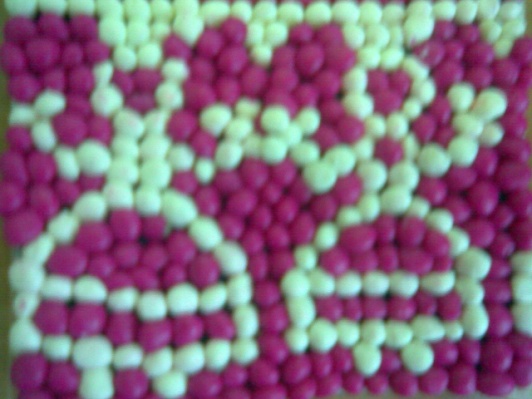 Шаг 1. Вырезаем из картона основу для пластилинографии – мы сделаем ее с округлыми краями – так интереснее. При работе с пластилином лучше использовать – плотный картон, ни в коем случае не тонкие листы бумаги – она деформируется и рвется при выполнении приемов примазывания, придавливания, сглаживания и расплющивания пластилина.Шаг 2. Рисуем узор национального орнамента (по выбору желающих).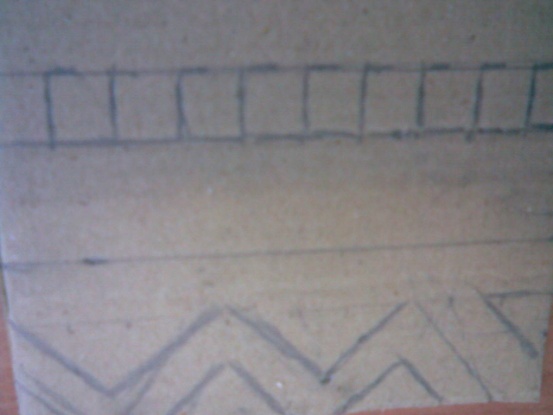 Отщипываем кусочек пластилина, разминаем и раскатываем на колбаску.Колбаску разрезаем на равные кусочки.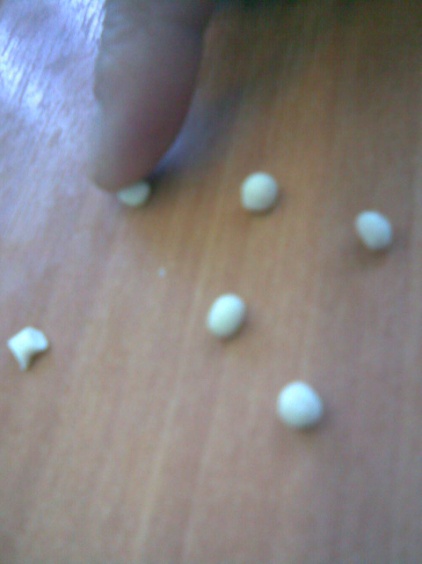 Кусочки пластилина раскатываем в горошинки.Горошинки прикладываем на рисунок и придавливаем……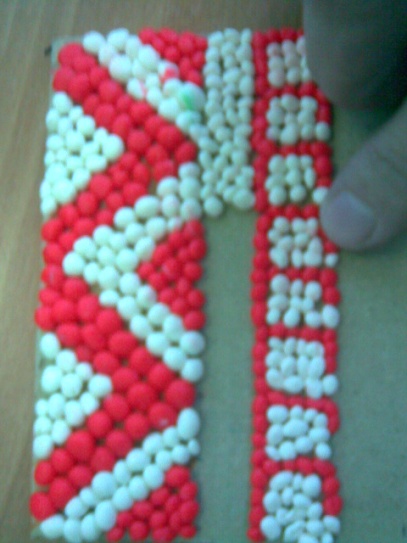 Не выходя за контуры рисунка, подбираем горошинки по цвету и составляем рисунок.
Готовый рисунок «Мордовский национальный орнамент».
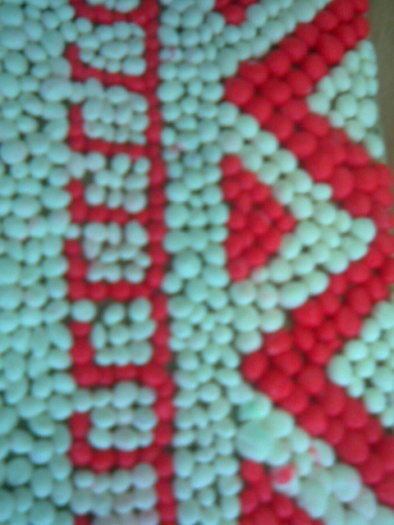 Шаг 1. Вырезаем из картона основу для пластилинографии – мы сделаем ее с округлыми краями – так интереснее. При работе с пластилином лучше использовать – плотный картон, ни в коем случае не тонкие листы бумаги – она деформируется и рвется при выполнении приемов примазывания, придавливания, сглаживания и расплющивания пластилина.Шаг 2. Рисуем узор национального орнамента (по выбору желающих).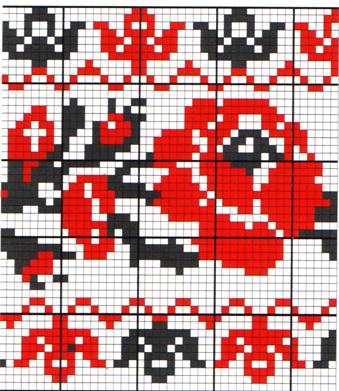 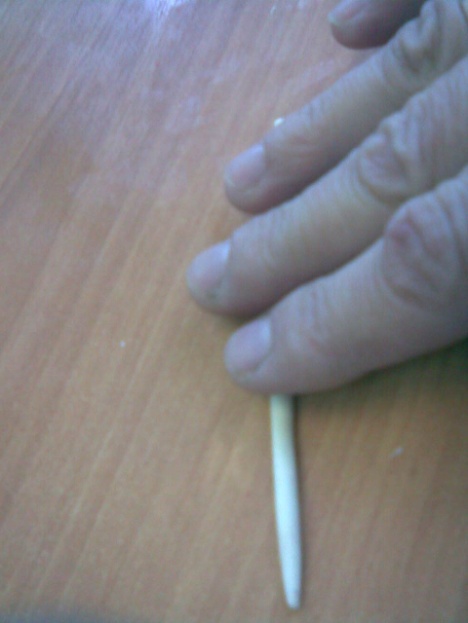 Отщипываем кусочек пластилина, разминаем и раскатываем колбаску.
Колбаску разрезаем на равные кусочки.Кусочки пластилина раскатываем в горошинки.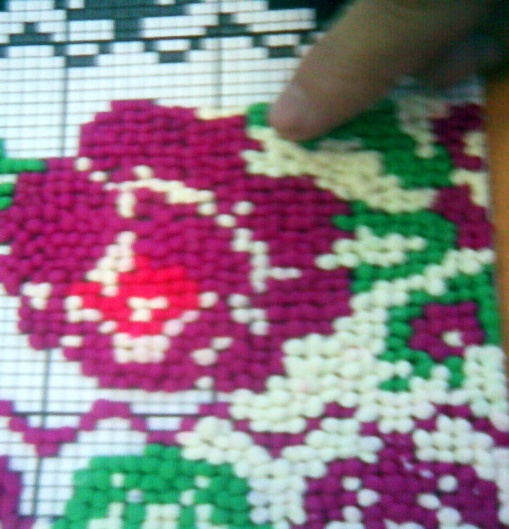 Шаг 3. Не выходя за контуры рисунка, лепим шарики из пластилина. Скатываем маленькие катышки пластилина и придавливаем по рисунку узора. 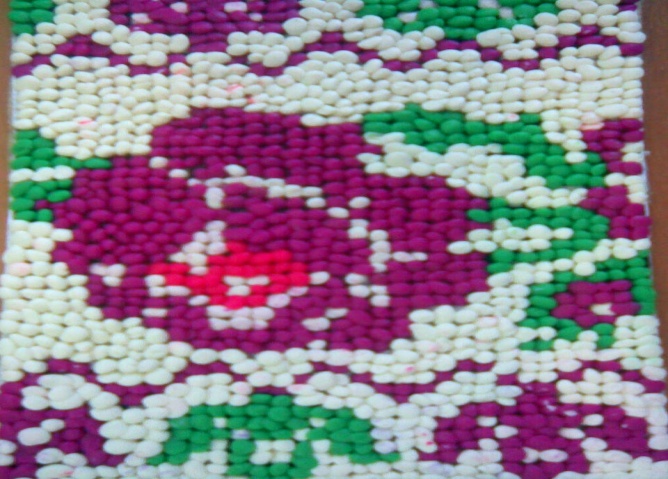 Готовый рисунок «Русский национальный орнамент».
Шаг 1. Вырезаем из картона основу для пластилинографии – мы сделаем ее с округлыми краями – так интереснее. При работе с пластилином лучше использовать – плотный картон, ни в коем случае не тонкие листы бумаги – она деформируется и рвется при выполнении приемов примазывания, придавливания, сглаживания и расплющивания пластилина.Шаг 2. Рисуем узор национального орнамента (по выбору желающих).Отщипываем кусочек пластилина, разминаем и раскатываем на колбаску.Колбаску разрезаем на равные кусочки.Кусочки пластилина раскатываем в горошинки.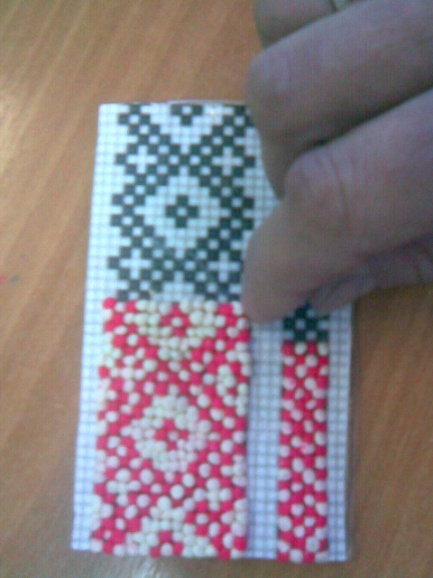 Шаг 3. Не выходя за контуры рисунка, лепим шарики из пластилина. Скатываем маленькие катышки пластилина и придавливаем по рисунку узора. 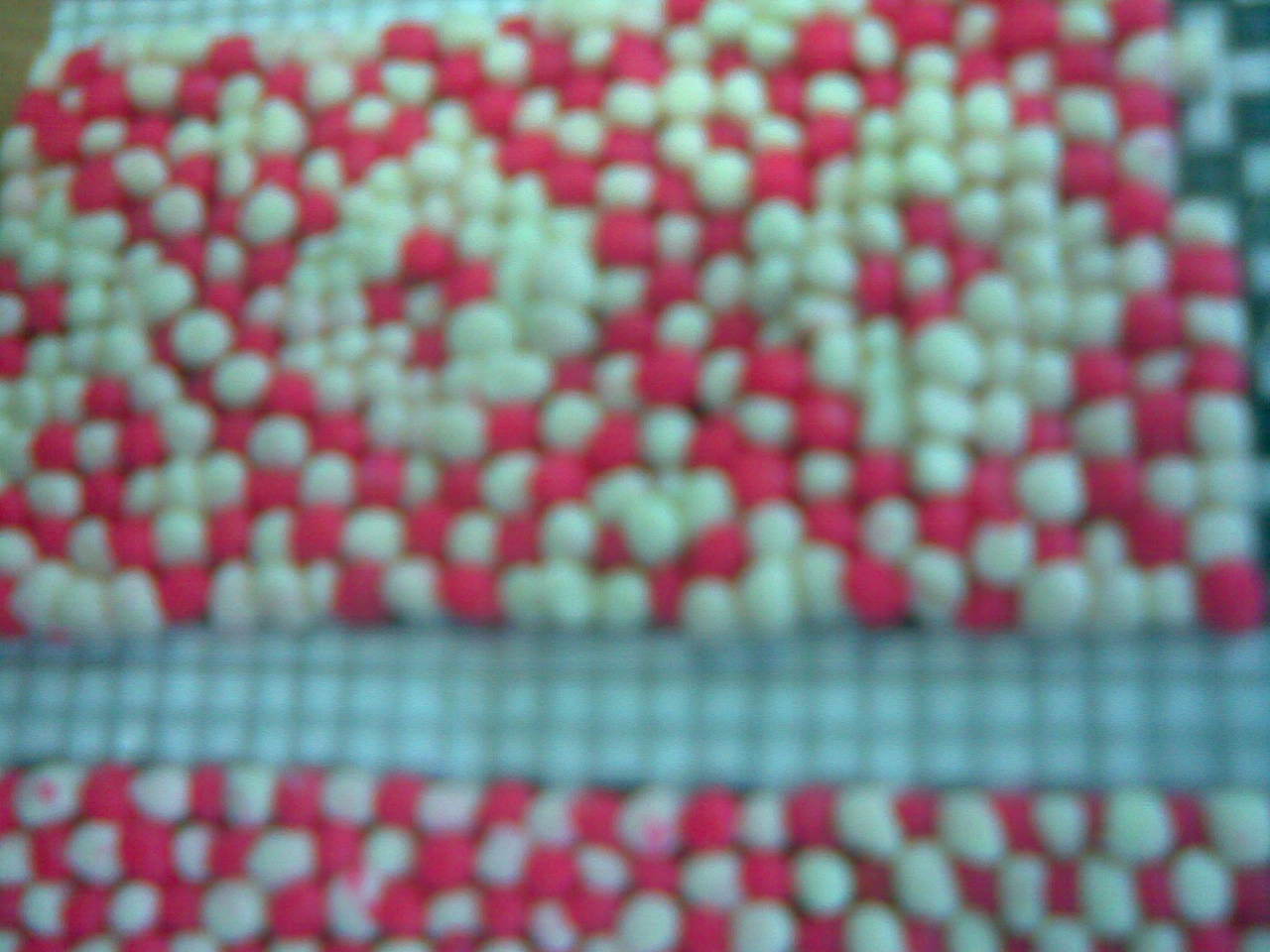 Готовый рисунок «Чувашский национальный орнамент»Шаг 4.  «Мини выставка» миниатюр. Пара полезных советов перед началом работы:Если пластилин долго лежал на прилавке магазина – он скорее всего будет твердым, его трудно подготовить к работе, размять, особенно ребенку. Эту проблему легко исправить: пластилин нужно разогреть перед занятием в миске с горячей водой (но не кипятком). Так он размякнет и станет податливым. Жировые компоненты, входящие в состав пластилина входят, со временем переходят на бумагу – и на ней проступают жирные пятна. Но этого можно избежать! Картинка со временем не потеряет своей привлекательности, если перед началом занятия бумажную основу с предварительно нарисованным контуром – покрыть скотчем или самоклеющейся пленкой. Такая пленка защитит бумагу от контакта с пластилином – и пятен не будет! К тому же, работать на скользкой поверхности гораздо легче, а при помощи стеки проще снимается и лишний пластилин, не оставляя под собою заметных  следов.Ребенок может ошибиться при нанесении контура под пластилинографию – дайте ему право на исправление ошибки. На картоне можно делать контур простым карандашом, тогда подправить можно стирательной резинкой, а на картоне «ламинированном» скотчем – можно рисовать фломастером, его можно легко подтереть влажной салфеткой .